 СОБРАНИЕ ПРЕДСТАВИТЕЛЕЙ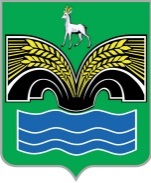 СЕЛЬСКОГО ПОСЕЛЕНИЯ СВЕТЛОЕ ПОЛЕМУНИЦИПАЛЬНОГО РАЙОНА КРАСНОЯРСКИЙСАМАРСКОЙ ОБЛАСТИЧЕТВЕРТОГО СОЗЫВАРЕШЕНИЕ от 09 ноября 2022 года № 37О прогнозе социально-экономического развития сельского поселения Светлое Поле муниципального района Красноярский Самарской области на 2023 год и на плановый период 2024 и 2025 годов Рассмотрев представленный Администрацией сельского поселения Светлое Поле муниципального района Красноярский Самарской области прогноз социально-экономического развития сельского поселения Светлое Поле муниципального района Красноярский Самарской области на 2023 год и на плановый период 2024 и 2025 годов, руководствуясь пунктом 1 статьи 173 и статьей 184.2 Бюджетного кодекса Российской Федерации, Собрание представителей сельского поселения Светлое Поле муниципального района Красноярский Самарской области РЕШИЛО:1. Прогноз социально-экономического развития сельского поселения Светлое Поле муниципального района Красноярский Самарской области 
на 2023 год и на плановый период 2024 и 2025 годов принять к сведению.2. Настоящее решение вступает в силу со дня его принятия. Председатель Собрания представителей сельского поселения Светлое Поле муниципального района КрасноярскийСамарской области 							В. Г. Черкашов 